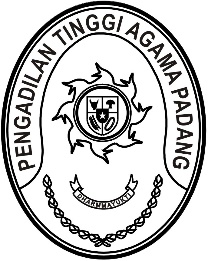 Nomor   : W3-A/2957/HK.05/XI/2021.      			         Padang, 13 Desember 2021Lamp     :  -Prihal     : Penerimaan dan Registrasi Perkara Banding Nomor 52/Pdt.G/2021/PTA.Pdg		      Kepada :    		      Yth. Ketua Pengadilan Agama Batusangkar  		      di Batusangkar		       Assalamu’alaikum Wr.Wb.		Dengan ini kami beritahukan kepada Saudara bahwa berkas yang dimohonkan banding oleh Saudara :Zulfa Gusteti Binti Syahrial, sebagai PembandingL a w a nViki Eka Saputra Bin Zepri, sebagai Terbanding 		Terhadap Putusan Pengadilan Agama Batusangkar Nomor 345/Pdt.G/2021/ PA.Bsk tanggal 02 November 2021 yang Saudara kirimkan dengan surat pengantar Nomor  W3-A3/1497/Hk.05/XII/2021, tanggal 10 Desember 2021 telah kami terima dan telah didaftarkan dalam Buku Register banding Pengadilan Tinggi Agama Padang, Nomor 52/Pdt.G/2021/PTA.Pdg., tanggal 13 Desember 2021								                          Demikian  disampaikan untuk dimaklumi sebagaimana mestinya.                                                                                                                   Wassalam 						A,n, Panitera						Panitera Muda Hukum						H. MASDI, S.H.Tembusan : Yonnefit Albasri, S.H. (Kuasa Pembanding);Tempat tinggal di Imam Bonjol No.50 Piliang Batusangkar, Kabupaten Tanah DatarViki Eka Saputra bin Zepri (Terbanding); Tempat tinggal di Jorong Balai Janggo, Nagari Pagaruyung, Kecamatan Tanjung Emas, Kabupaten Tanah Datar;